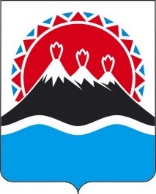 П О С Т А Н О В Л Е Н И ЕПРАВИТЕЛЬСТВА  КАМЧАТСКОГО КРАЯ                   г. Петропавловск-КамчатскийВ соответствии с Федеральным законом от 14.03.1995 № 33-ФЗ "Об особо охраняемых природных территориях», Законом Камчатского края от 29.12.2014 № 564 "Об особо охраняемых природных территориях в Камчатском крае"ПРАВИТЕЛЬСТВО ПОСТАНОВЛЯЕТ:Утвердить:положение о памятнике природы регионального значения "Остров Старичков" согласно приложению 1 к настоящему постановлению;графическое описание местоположения границ памятника природы регионального значения "Остров Старичков" согласно приложению 2 к настоящему постановлению.Настоящее постановление вступает в силу через 10 дней после дня его официального опубликования.Положениео памятнике природы регионального значения "Остров Старичков"1. Общие положения Настоящее Положение регулирует вопросы организации, охраны и использования памятника природы регионального значения "Остров Старичков" (далее – Памятник природы). Памятник природы является особо охраняемой природной территорией регионального значения в Камчатском крае и относится к объектам общенационального достояния. Целями создания Памятника природы являются:1) сохранение целостности, естественного состояния уникального, невосполнимого, ценного в экологическом, научном, рекреационном, культурном, историческом и эстетическом отношениях природного комплекса, представленного одним из островов Северной Пацифики – островом вулканического происхождения Старичков (максимальная отметка – 147,5 м над уровнем моря), с окружающими его рифами, надводными и подводными камнями, с крутыми обрывистыми скалистыми берегами, небольшими пляжами, сложенными валунно-глыбовым материалом и песчаными отложениями, как среды обитания многочисленных гнездящихся и мигрирующих, прежде всего, морских колониальных птиц, а также водоплавающих, околоводных, лесных и хищных птиц, морских млекопитающих;2) охрана редких видов животных и растений, занесенных в Красную книгу Камчатского края и Красную книгу Российской Федерации, сохранение среды их обитания и ключевых мест произрастания;3) охрана ключевых мест гнездований 15 видов морских колониальных птиц, в том числе самых крупных на юго-восточном побережье Камчатки колоний морских птиц, включая охрану крупнейшей в ареале колонии старика Synthliboramphus antiquus, а также охрану мест гнездований 11 видов сухопутных птиц;4) охрана сезонных залежек морских млекопитающих;4) проведение научных исследований, в том числе ведение экологического мониторинга;5) экологическое просвещение населения. Памятник природы создан решением Исполнительного комитета Камчатского областного Совета народных депутатов от 09.01.1981 № 9 "О памятниках природы на территории Камчатской области" без ограничения срока его функционирования. Памятник природы создан на территории Елизовского муниципального района, на землях запаса, находящихся в федеральной собственности, без изъятия земельных участков, используемых для государственных нужд. Общая площадь Памятника природы составляет 35,22 га. Общая площадь охранной зоны Памятника природы, установленная постановлением администрации Камчатской области от 12.05.1998 № 170 "О признании утратившими силу решений исполнительного комитета Камчатского областного Совета народных депутатов", составляет  9625,26 га.  Природные ресурсы, расположенные в границах Памятника природы, ограничиваются в гражданском обороте.  Запрещается изменение целевого назначения земельных участков, находящихся в границах Памятника природы, за исключением случаев, предусмотренных федеральными законами.	Основным видом разрешенного использования земельных участков, расположенных в границах Памятника природы, является деятельность по особой охране и изучению природы (код 9.0).  Предельные минимальные и (или) максимальные размеры земельных участков и предельные параметры разрешенного строительства, реконструкции объектов капитального строительства не устанавливаются, так как строительство, реконструкция, капитальный ремонт объектов капитального строительства, за исключением размещения навигационных знаков,  запрещены пунктом 2 части 3.1 раздела 3 настоящего Положения.Границы и особенности режима особой охраны Памятника природы учитываются при территориальном планировании, градостроительном зонировании, при разработке правил землепользования и застройки, проведении землеустройства, подготовке планов и перспектив экономического и социального развития, в том числе развития населенных пунктов, территориальных комплексных схем охраны природы, схем комплексного использования и охраны водных объектов.Управление Памятником природы осуществляет Министерство природных ресурсов и экологии Камчатского края (далее – Министерство) и  краевое государственное природоохранное учреждение.Охрана Памятника природы, охрана, защита, воспроизводство отдельных объектов растительного и животного мира в границах Памятника природы осуществляется в соответствии с федеральным законодательством и законодательством Камчатского края исполнительными органами государственной власти Камчатского края в пределах своих полномочий и подведомственными исполнительным органам государственной власти Камчатского края краевыми государственными природоохранными учреждениями.Посещение территории Памятника природы осуществляется по разрешениям, выдаваемым Министерством. К мероприятиям по обеспечению режима особой охраны Памятника природы могут привлекаться граждане, общественные объединения и некоммерческие организации, осуществляющие деятельность в области охраны окружающей среды.Региональный государственный надзор в области охраны и использования Памятника природы осуществляется исполнительным органом государственной власти Камчатского края, уполномоченным Правительством Камчатского края на осуществление регионального государственного экологического надзора, при осуществлении им регионального государственного экологического надзора в соответствии с законодательством Российской Федерации об охране окружающей среды, а также краевыми государственными природоохранными учреждениями в установленном порядке.Запрещается предоставление земельных участков для целей, не связанных с целями создания Памятника природы.Собственники, владельцы и пользователи земельных участков, на которых находится Памятник природы, принимают на себя обязательства по обеспечению режима его особой охраны.Изменение границ, режима особой охраны, ликвидация (снятие правового статуса) Памятника природы осуществляется в соответствии с Законом Камчатского края от 29.12.2014 № 564 "Об особо охраняемых природных территориях в Камчатском крае". Текстовое описание местоположения границПамятника природы2.1. Памятник природы расположен на землях запаса, находится в южной части Авачинского залива Тихого океана, в 30 км к югу от г. Петропавловска-Камчатского, напротив бухт Большая Саранная и Малая Саранная. 2.2. Памятник природы устанавливается в следующих границах: от характерной точки 1 с географическими координатами 52°46′31.1″ северной широты, 158°36′44.6″ восточной долготы проходит в северном, северо-западном и северо-восточном направлениях на протяжении 793,0 метров по урезу воды в период максимального отлива, огибая остров Старичков, через характерные точки 2 – 14, до характерной точки 15 с географическими координатами 52°46′47.8″ северной широты, 158°37′3.7″ восточной долготы; далее от характерной точки 15 в общем юго-восточном, южном и юго-западном направлениях на протяжении 1445,0 метров по урезу воды в период максимального отлива, огибая остров Старичков, через характерные точки 16 – 40, до характерной точки 41 с географическими координатами 52°46′23.5″ северной широты, 158°36′57.2″ восточной долготы; далее от характерной точки 41 граница проходит в северо-западном направлении на протяжении 397,0 метров по урезу воды в период максимального отлива, огибая остров Старичков, через характерные точки 42 – 46, до характерной точки 1, где замыкается.2.3. Координаты центральной точки местоположения Памятника природы: 52°46′38″ северной широты, 158°36′55″ восточной долготы.Режим особой охраны и использования территории Памятника природы На территории Памятника природы запрещается всякая деятельность, влекущая за собой нарушение сохранности Памятника природы, в том числе:использование земельных участков для целей, не связанных с целями создания Памятника природы;строительство, реконструкция, капитальный ремонт объектов капитального строительства (за исключением размещения навигационных знаков); деятельность, влекущая за собой нарушение, повреждение, уничтожение природного комплекса Памятника природы, в том числе нарушение исторически сложившегося ландшафта, почвенного и растительного покрова, мест обитаний (произрастаний) видов животных и растений, иных организмов, занесенных в Красную книгу Российской Федерации и Красную книгу Камчатского края, мест гнездований морских колониальных птиц, лежбищ и залежек морских млекопитающих;все виды лесопользования;все виды охоты, за исключением добычи объектов животного мира в научных целях;интродукция, гибридизация объектов животного мира;пользование недрами, в том числе выполнение работ по геологическому изучению недр, разработка месторождений полезных ископаемых;проведение взрывных работ;проведение гидромелиоративных, ирригационных, дноуглубительных и других работ, связанных с изменением дна, берегов водного объектов, за исключением случаев ликвидации и предупреждения чрезвычайных ситуаций;накопление, размещение, захоронение, сжигание отходов производства и потребления;деятельность, ведущая к порче и загрязнению земель, в том числе складирование горюче-смазочных материалов, размещение скотомогильников, кладбищ, радиоактивных, химических, взрывчатых, токсичных, отравляющих и ядовитых веществ;деятельность, ведущая к усилению фактора беспокойства охраняемых объектов животного мира, в том числе:а) пролет вертолетов ниже 500 м над территорией Памятника природы, посадка вертолетов, за исключением случаев ликвидации и предупреждения чрезвычайных ситуаций;б) все виды туризма и рекреации, в том числе высадка на побережье с плавательных средств, размещение некапитальных объектов, устройство туристических стоянок, лагерей, смотровых площадок, пикниковых точек, разведение огня, транзитные прогулки (за исключением деятельности, указанной в пункте 5 части 3.2 настоящего раздела);в) приближение на плавательных и иных средствах к лежбищам и залежкам морских млекопитающих, местам гнездования морских колониальных птиц на расстояние менее 100 м; 14) уничтожение или повреждение аншлагов, стендов и других информационных знаков и указателей, нанесение на скалы и информационные знаки самовольных надписей.3.2. На территории Памятника природы разрешаются следующие виды деятельности:	научно-исследовательская деятельность, направленная на изучение биологического и ландшафтного разнообразия, динамики и структуры природных комплексов, включая сбор зоологических, ботанических и минералогических коллекций в порядке, установленном действующим законодательством;мониторинг состояния окружающей среды (экологический мониторинг);проведение мероприятий, направленных на сохранение, восстановление и поддержание в разновесном состоянии островной экосистемы, в том числе мероприятий по сохранению и восстановлению ключевых мест обитаний (произрастания) объектов животного и растительного мира, нуждающихся в особых мерах охраны; эколого-просветительская деятельность (без высадки на остров); экологический туризм (без высадки на остров);проведение фото-, аудио- и видеосъемки (без высадки на остров).Графическое описание местоположения границ памятника природы регионального значения "Остров Старичков"Раздел 1. Сведения об объектеРаздел 2. Сведения о местоположении границ памятника природы Раздел 3. Карта-схема границ памятника природы регионального значения "Остров Старичков"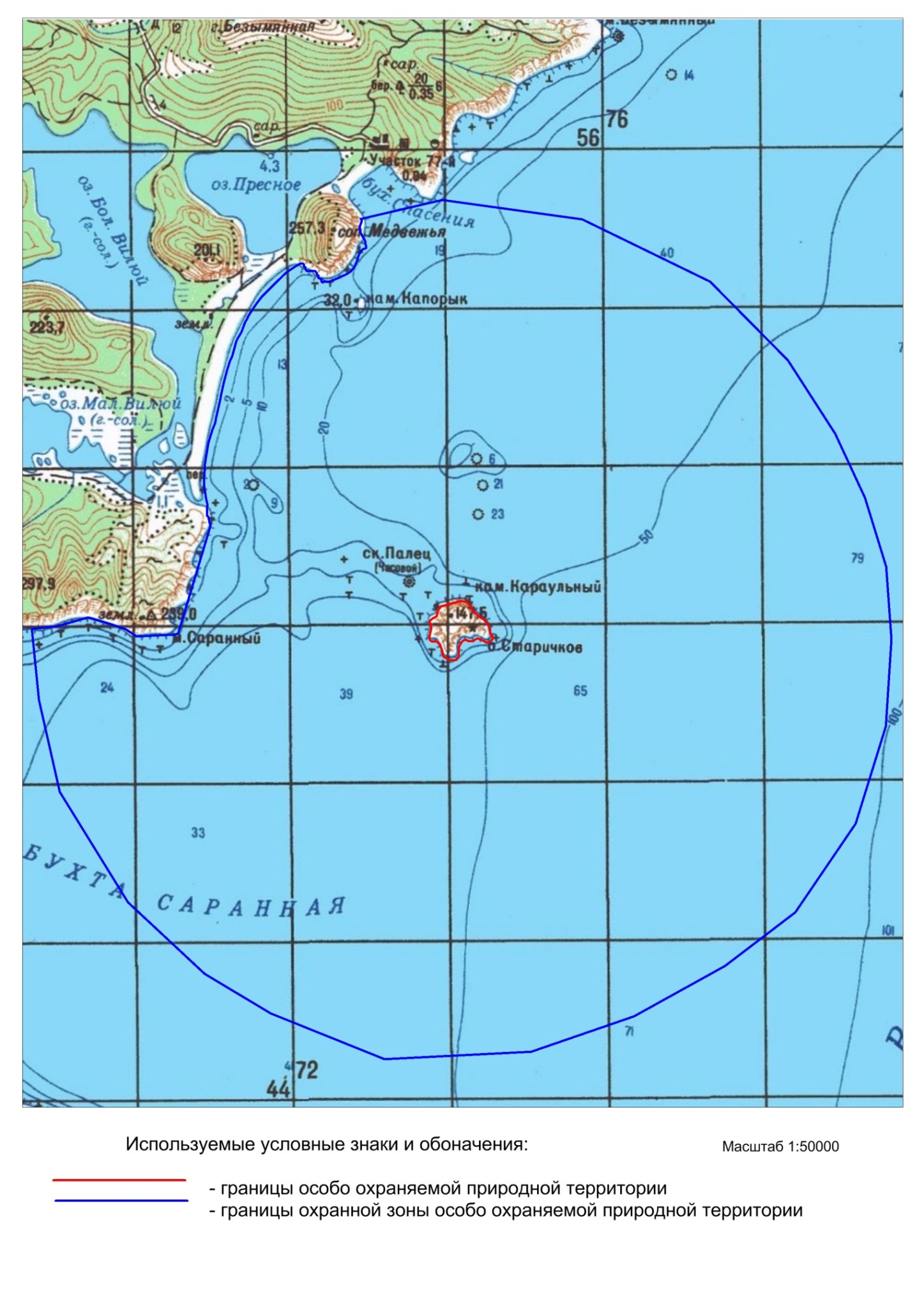 ПОЯСНИТЕЛЬНАЯ ЗАПИСКАк проекту постановления Правительства Камчатского края "О памятнике природы регионального значения "Остров Старичков"Проект постановления Правительства Камчатского края разработан в соответствии со статьями 9, 11, частями 1, 2, 6 статьи 13(1) Закона Камчатского края от 29.12.2014 № 564 "Об особо охраняемых природных территориях в Камчатском крае", частью 4.1 постановления Правительства Камчатского края от 26.07.2016 № 291-П "Об утверждении Порядка принятия решений о создании, об уточнении границ, изменении режима особой охраны, о продлении срока функционирования, ликвидации (снятии статуса) особо охраняемых природных территорий регионального значения в Камчатском крае" в целях приведения положения о памятнике природы регионального значения "Остров Старичков" (далее – проект постановления, Памятник природы) в соответствие с требованиями действующего законодательства. В целях сохранения особо ценных, в отдельных случаях уникальных природных объектов, имеющих важное народнохозяйственное и эстетическое значения, ряду природных объектов, в том числе небольшому острову Старичков расположенному в Авачинском заливе Тихого океана, недалеко от входа в Авачинскую губу, напротив бухт Большая и Малая Саранная, решением Исполнительного комитета Камчатского областного Совета народных депутатов от 09.01.1981 № 9 "О памятниках природы на территории Камчатской области" был придан правовой статус государственного памятника природы, без установления границ, площади и режима особой охраныПостановлением Администрации Камчатской области от 12.05.1998 № 170 "О признании утратившими силу решений исполнительного комитета Камчатского областного Совета народных депутатов" (далее – постановление Администрации Камчатской области № 170) дано условное описание границ Памятника природы, установлена его площадь (93 га), охранная зона и ее площадь (8400 га) без описания границ, а также режим его особой охраны.  Проектом постановления:1.	Утверждаются границы Памятника природы, описание которых выполнено в соответствии с требованиями  Федерального закона от 30.12.2015 № 431-ФЗ "О геодезии, картографии и пространственных данных и о внесении изменений в отдельные законодательные акты Российской Федерации" (далее – Федеральный закон от 30.12.2015 № 431-ФЗ) и иными подзаконными актами. 2.	Утверждается площадь Памятника природы, расчет которой произведен в соответствии с требованиями Федерального закона от 30.12.2015 № 431-ФЗ; в результате работ по уточнению границ Памятника природы и его охранной зоны, выполненных специализированной организацией в 2018 году в рамках государственного контракта, площадь памятника природы определена в 35,22 га, что значительно меньше значения площади, установленного постановлением Администрации Камчатской области № 170, площадь его охранной зоны – в 9625,26 га, что несколько больше площади, установленной  постановлением Администрации Камчатской области № 170; данные расхождения являются технической ошибкой при исчислении площадей,  поскольку как до образования Памятника природы, так и по настоящее время остров Старичков как геологический объект не претерпел физических изменений, граница памятника природы оконтуривает весь остров Старичков по урезу воды в период максимального отлива3. Установлен режим особой охраны Памятника природы, включающий, в том числе, закрытый перечень разрешенных и запрещенных видов деятельности.4. Установлен в соответствии с Классификатором видов разрешенного использования земельных участков, утвержденным приказом Минэкономразвития России от 01.09.2014 № 540,  основной вид разрешенного использования земельных участков, расположенных в границах Памятника природы – деятельность по особой охране и изучению природы (код 9.0); данное требование установлено частью 14 статьи 2 Федерального закона от 14.03.1995 № 33-ФЗ "Об особо охраняемых природных территориях".5. Введен запрет на строительство, реконструкцию любых объектов на территории Памятника природы, в связи с чем предельные (минимальные и (или) максимальные) размеры земельных участков и предельные параметры разрешенного строительства, реконструкции объектов капитального строительства не установлены.В соответствии с частью 2 статьи 13 Закона Камчатского края от 29.12.2014 № 564 "Об особо охраняемых природных территориях в Камчатском крае" управление памятниками природы регионального значения осуществляется уполномоченным исполнительным органом государственной власти Камчатского края и краевыми государственными природоохранными учреждениями.Согласно Положению о Министерстве природных ресурсов и экологии Камчатского края (далее – Министерство), утвержденному постановлением Правительства Камчатского края от 12.04.2011 № 137-П, Министерство осуществляет государственное управление в области организации и функционирования особо охраняемых природных территорий регионального значения в пределах своей компетенции. При этом охрана памятников природы к полномочиям Министерства не отнесена.Таким образом, управление памятниками природы регионального значения возможно как непосредственно Министерством, так и подведомственными ему краевыми государственными природоохранными учреждениями, созданными для управления и охраны особо охраняемых природных территорий регионального значения. В настоящее время государственное учреждение, осуществляющее управление и охрану памятников природы в Камчатском крае, не создано.Принятие настоящего постановления Правительства Камчатского края не потребует выделения дополнительных финансовых средств из краевого бюджета.Проект постановления подлежит оценке регулирующего воздействия в соответствии с постановлением Правительства Камчатского края от 06.06.2013 № 233-П "Об утверждении Порядка проведения оценки регулирующего воздействия проектов нормативных правовых актов Камчатского края и экспертизы нормативных правовых актов Камчатского края". Регулирующим органом проведены публичные консультации по проекту постановления в сроки с 31.08.2020 по 14.09.2020. 31.08.2020 проект постановления Правительства Камчатского края размещен на Едином портале проведения независимой антикоррупционной экспертизы и общественного обсуждения проектов нормативных правовых актов Камчатского края для проведения в срок по 14.09.2020 независимой антикоррупционной экспертизы.Принятие настоящего постановления потребует внесения изменений в постановление администрации Камчатской области от 12.05.1998 № 170 "О признании утратившими силу решений исполнительного комитета Камчатского областного Совета народных депутатов" в части уточнения площади Памятника природы и его охранной зоны. [Дата регистрации]№[Номер документа]О памятнике природы регионального значения "Остров Старичков"				                               Временно исполняющий обязанности Председателя Правительства - Первого вице-губернатора Камчатского края[горизонтальный штамп подписи 1]А.О. КузнецовПриложение 1 к постановлению Правительства Камчатского края             от ______________ № _________               Приложение 2 к постановлению Правительства Камчатского края             от _______________ № _________               Памятник природы регионального значения "Остров Старичков"Памятник природы регионального значения "Остров Старичков"Памятник природы регионального значения "Остров Старичков"№ п/пХарактеристика объектаОписание характеристик  1Местоположение объектаКамчатский край, Авачинский залив Тихого океана2Площадь объекта +/– величина погрешности определения площади (Р +/– Дельта Р)352248 +/– 5193 м23Наименование и реквизиты нормативного правового акта о создании объектаРешение Исполнительного комитета Камчатского областного Совета народных депутатов от 09.01.1981 № 9 "О памятниках природы на территории Камчатской области"1) Система координат: МСК 41(1), WGS 841) Система координат: МСК 41(1), WGS 841) Система координат: МСК 41(1), WGS 841) Система координат: МСК 41(1), WGS 841) Система координат: МСК 41(1), WGS 841) Система координат: МСК 41(1), WGS 841) Система координат: МСК 41(1), WGS 842) Сведения о характерных точках границ объекта:2) Сведения о характерных точках границ объекта:2) Сведения о характерных точках границ объекта:2) Сведения о характерных точках границ объекта:2) Сведения о характерных точках границ объекта:2) Сведения о характерных точках границ объекта:2) Сведения о характерных точках границ объекта:Номерповоротной точкиКоординаты МСК-41 (1)Координаты МСК-41 (1)Координаты МСК-41 (1)Координаты МСК-41 (1)Координаты WGS-84Координаты WGS-84Номерповоротной точкиХХХYСеверная широтаВосточная долгота11533149.271409727.631409727.6352°46'31.1'' 158°36'44.6 '' 22533168.011409698.51409698.552°46'31.7'' 158°36'43.0'' 33533208.951409689.181409689.1852°46'33.0'' 158°36'42.5'' 44533269.081409704.711409704.7152°46'35.0'' 158°36'43.3'' 55533330.21409720.241409720.2452°46'37.0'' 158°36'44.2'' 66533374.121409699.981409699.9852°46'38.4 '' 158°36'43.1'' 77533422.081409699.611409699.6152°46'39.9'' 158°36'43.1'' 88533447.31409737.421409737.4252°46'40.7'' 158°36'45.1'' 99533472.661409782.251409782.2552°46'41.6 '' 158°36'47.5'' 1010533523.761409794.831409794.8352°46'43.2'' 158°36'48.2'' 1111533568.871409813.491409813.4952°46'44.7'' 158°36'49.2'' 1212533600.081409838.271409838.2752°46'45.7'' 158°36'50.5'' 1313533613.551409895.191409895.1952°46'46.1'' 158°36'53.6'' 1414533640.091409974.971409974.9752°46'47.0'' 158°36'57.8'' 1515533665.911410085.791410085.7952°46'47.8'' 158°37'3.7'' 1616533656.491410155.851410155.8552°46'47.5'' 158°37'7.5'' 1717533618.751410203.161410203.1652°46'46.3'' 158°38'0.0'' 1818533562.061410232.571410232.5752°46'44.4'' 158°37'11.6'' 1919533521.281410264.841410264.8452°46'43.1'' 158°37'13.3'' 2020533476.651410312.171410312.1752°46'41.7'' 158°37'15.8'' 2121533433.171410382.511410382.5152°46'40.2'' 158°37'19.5'' 2222533390.421410426.81410426.852°46'38.9'' 158°37'21.9'' 2323533323.731410461.371410461.3752°46'36.7'' 158°37'23.7'' 2424533249.721410462.881410462.8852°46'34.3'' 158°37'23.8'' 2525533227.861410486.071410486.0752°46'33.6'' 158°37'25.0'' 2626533192.941410498.291410498.2952°46'32.5'' 158°37'25.7'' 2727533157.821410470.571410470.5752°46'31.3'' 158°37'24.2'' 2828533138.481410425.731410425.7352°46'30.7'' 158°37'21.8'' 2929533172.951410359.451410359.4552°46'31.8'' 158°37'18.3'' 3030533194.531410305.281410305.2852°46'32.5'' 158°37'15.4'' 3131533181.341410276.431410276.4352°46'32.1'' 158°37'13.8'' 3232533158.991410235.581410235.5852°46'31.4'' 158°37'11.7'' 3333533158.671410190.561410190.5652°46'31.4'' 158°37'9.3'' 3434533180.41410146.381410146.3852°46'32.1'' 158°37'6.9'' 3535533161.181410114.571410114.5752°46'31.5'' 158°37'5.2'' 3636533116.941410082.871410082.8752°46'30.0'' 158°37'3.5'' 3737533071.711410061.241410061.2452°46'28.6'' 158°37'2.4'' 3838532995.841410068.751410068.7552°46'26.1'' 158°37'2.7'' 3939532957.751410059.041410059.0452°46'24.9'' 158°37'2.2'' 4040532919.521410030.31410030.352°46'23.7'' 158°37'0.7'' 4141532916.051409964.371409964.3752°46'23.5'' 158°36'57.2'' 4242532937.641409910.21409910.252°46'24.2'' 158°36'54.3'' 4343532962.261409868.991409868.9952°46'25.0'' 158°36'52.1'' 4444533035.241409855.471409855.4752°46'27.4'' 158°36'51.4'' 4545533114.971409828.851409828.8552°46'30.0'' 158°36'50.0'' 4646533149.731409790.591409790.5952°46'31.1'' 158°36'47.9'' 11533149.271409727.631409727.6352°46'31.1'' 158°36'44.6'' 